CURRICULAM VITAE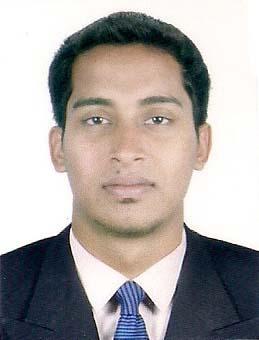 SWARAJ M PPERINCHEERI PARAMBIL (H) 	          RAMANATTUKARA (P.O)                 					 E-MAIL: swarajmadhavan@gmail.com                        KOZHIKODE (DIST)                                           			                 PHONE: +91 9037737995KERALA, INDIA- 673633                                                                                                    +971 0509474767   	                                                                                                                                                                                                                                                                                                  _________________________________________________________________________                                                                                                                                                              _		CAREER OBJECTIVE:
To achieve high position in the field of mechanical/Petroleum engineeringEDUCATIONAL QUALIFICATIONS:OTHER ACADEMIC COMPETENCEHave an ability to do the UG/PG project works during TrainingProject work done:   Incinerator (waste disposing Management) Seminar presented:  Magnetic Eddy Current Braking SystemSAFETY COURSES UNDERGONEOFFSHORE EXPERIENCETRAINING UNDERGONESOFTWARE SKILL SETPERSONAL INFORMATION ADDRESS 			: PERINCHEERI PARAMBIL HOUSE,  P .O. RAMANATTUKARA, DISTRICT- KOZHIKODE, KERALA-673633PHONE			             : +91 495 2443635MOBILE			: +91 9037737995, +971 0509474767,EMAIL			             : swarajmadhavan@gmail.comDATE OF BIRTH		: 27-05-1986SEX				: MalePLACE OF BIRTH		: RamanattukaraRELIGION			: HinduLANGUAGES KNOWN	             : English, Hindi, Malayalam, and TamilPASSPORT DETAILSPASSPORT NUMBER		: P 8848663                   DATE OF ISSUE		: 03-05-2017DATE OF EXPIRY		: 02-05-2027 PLACE OF ISSUE		: KOZHIKODEDECLARATION:                                                                       I hereby declare that the above written particulars are true to the best of my knowledge and belief.Place:                                                                                                                                                   Date:  											SWARAJ M PClassSubjectYear of PassingInstituteBoard/ UniversityPercentage ObtainedEngineering DiplomaMechanical2006Seethi Sahib Memorial Polytechnic College, TirurTechnical  Education Board, Kerala72.85Higher SecondaryScience2003Farook higher Secondary School, Farook CollegeBoard of Higher Secondary Examination, Kerala67.33S.S.L.CAll2001Sevamandir Post Basic School, RamanattukaraState Board of Public Examination, Kerala81.66                Courses   Course date          Expiry1Bosiet27-29 Oct 201528 oct 20192H2S Training17-08-201716-08-2019PositionRigOrganizationOrganizationLocationDurationDurationDurationPositionRigOrganizationOrganizationLocationFromToToFloormanHigh Island VII(Jack-Up)SHELF DRILLING SHELF DRILLING Abu Dhabi10.04.2014ContinuingContinuingRoustaboutWest Freedom(Jack-Up)SEADRILL MANAGEMENT LTD SEADRILL MANAGEMENT LTD Qatar21.01.201329.10.201329.10.2013RoustaboutEnsco 94,(Jack-Up)ENSCO INTERNATIONALENSCO INTERNATIONALQatar17.04.201206.12.201206.12.2012RoustaboutEnsco 84,(Jack-Up)ENSCO INTERNATIONALENSCO INTERNATIONALBahrain01.06.201115.10.201115.10.2011RoustaboutWest Prospero, (jack-Up)SEADRILL MANAGEMENT LTDSEADRILL MANAGEMENT LTDSudan26.12.200916.08.201016.08.2010RoustaboutBadrinath, (Drill Ship)GREAT OFFSHORE LTDMumbaiMumbai01.05.200801.05.200821.11.2009TypePositionOrganizationDurationDurationTypePositionOrganizationFromToApprenticeshipTechnical Assistant (Lathe, Milling Machine, shaper, and CNC)National Institute of Technology (NIT), CalicutSeptember, 2006September, 2007Operating Systems Windows98/2000/XP/Vista/windows7Generic SkillsMicrosoft Office 2007 (Word, Excel, PowerPoint)Specialised SoftwareAutoCAD 2014, Adobe Photoshop CS4